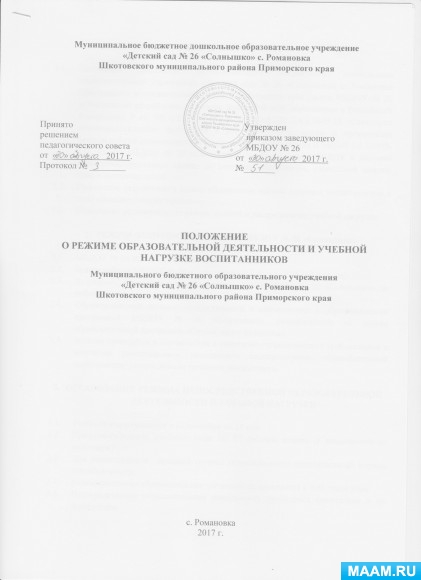 Муниципальное бюджетное дошкольное образовательное учреждение«Детский сад № 26 «Солнышко» с. Романовка Шкотовского муниципального района Приморского края Принято							    Утвержден			решением           						     приказом заведующего    педагогического совета					     МБДОУ № 26от  «   »                 2017 г.	                                            от  «   »                 2017 г.Протокол № ________                                                 №_______ПОЛОЖЕНИЕО РЕЖИМЕ ОБРАЗОВАТЕЛЬНОЙ ДЕЯТЕЛЬНОСТИ И УЧЕБНОЙ НАГРУЗКЕ ВОСПИТАННИКОВ Муниципального бюджетного образовательного учреждения «Детский сад № 26 «Солнышко» с. РомановкаШкотовского муниципального района Приморского краяс. Романовка2017 г.ОБЩИЕ  ПОЛОЖЕНИЯНастоящее Положение Муниципального бюджетного дошкольного образовательного учреждения «Детский сад № 26 «Солнышко» с. Романовка Шкотовского муниципального района Приморского края (далее МБДОУ № 26 «Солнышко») разработано на основе Закона РФ «Об образовании в Российской Федерации» 9 ст. 30 ч.2, ст.41 ч.1 п. 3), СанПиН 2.4.1.3049-13 «Санитарно эпидемиологические требования к устройству, содержанию и организации режима работы дошкольных образовательных организаций» (СанПиН 2.4.1.3049-13), Устава МБДОУ № 26 «Солнышко», учебного плана МБДОУ и другими нормативно-правовыми актами по вопросам образования, социальной защиты прав и интересов детей.Положение разработано с целью обеспечения охраны здоровья воспитанников в ходе образовательного процесса.Положение регламентирует режим занятий и распределение учебной нагрузки.РЕЖИМ ФУНКЦИОНИРОВАНИЯ МБДОУ № 26 «Солнышко»МБДОУ № 26 «Солнышко» работает 5 дней в неделю.Режим работы МБДОУ № 26 «Солнышко»: с 7.45 до 18.15 (10,5 часов).В субботу, воскресенье и праздничные дни МБДОУ № 26 «Солнышко» не работает.Образовательный процесс осуществляется в соответствии с образовательной программой МБДОУ № 26 «Солнышко», разработанной на основе образовательной программы «От рождения до школы».Занятия проводятся в соответствии с санитарно-гигиеническими требованиями и возрастом воспитанников, расписанием непосредственно образовательной деятельности, утвержденным приказом заведующего.ОРГАНИЗАЦИЯ РЕЖИМА НЕПОСРЕДСТВЕННОЙ ОБРАЗОВАТЕЛЬНОЙ ДЕЯТЕЛЬНОСТИ И УЧЕБНОЙ НАГРУЗКИУчебный год начинается с 01 сентября по 31 мая. Продолжительность учебного года: 36, 37 рабочих недель (в зависимости от календаря)Для воспитанников  младшей группы устанавливается адаптационный период сентября месяца.Непосредственно образовательная деятельность начинается в 9.00 часов утра.Непосредственно образовательная деятельность проводится фронтально и по подгруппам.Количество непосредственно образовательной деятельности в учебном плане не превышает максимально допустимого объема недельной образовательной нагрузки.Максимально допустимый объем образовательной нагрузки в первой половине дня:- в младшей, средней группах не превышает 30 и 40 минут;               - в старшей и подготовительной группах  не превышает 45 минут и 1,5 часа.     3.7.   Для детей раннего возраста от 1.5 лет до 3-х лет длительность непрерывной непосредственно образовательной деятельности  не должно превышать 10 минут.3.8.    Продолжительность непосредственно образовательной деятельности:- для детей от 3-х до 4-х лет – не более 15 минут;- для детей от 4-х до 5-ти лет – не более 20 минут;- для детей от 5-ти до 6-ти лет – не более 25 минут;- для детей от 6-ти до 7-ми лет – не более 30 минут.3.9. Перерывы между периодами непосредственно образовательной деятельности – не менее 10 минут.3.10.  Первая половина дня отводится непосредственно образовательной деятельности, требующей повышенной познавательной активности и умственного напряжения детей.3.11. Образовательная деятельность с детьми старшего возраста может осуществляться во второй половине дня  после дневного сна. Она направлена на физическое, художественно-эстетическое развитие детей: лепка, аппликация, ознакомление с художественной литературой, конструирование и ручной труд. Ее продолжительность не должна превышать 25 – 30 минут в день.3.12. В середине образовательной деятельности статического характера проводится физкультурная минутка.3.13. Вторая половина дня отводится образовательной деятельности в старшей возрастной группе.3.14. Образовательная деятельность по физическому развитию осуществляется во всех возрастных группах 3 раза в неделю. 3.15. Рекомендуемое количество детей в группе для занятий по физическому развитию и ее длительность в зависимости от возраста детей:3.16. Один раз в неделю для детей 4 – 7 лет непосредственно образовательная деятельность по физическому развитию проводится на открытом воздухе. 3.17. Для достижения достаточного объема двигательной активности детей необходимо использовать все организованные формы образовательной деятельности с широким включением подвижных игр и спортивных упражнений. В теплое время года непосредственно образовательная деятельность по физическому развитию детей организуется по возможности на открытом воздухе.3.18. Для профилактики переутомления предусмотрено равномерное распределение периодов учебного времени и каникул.3.19. Летние каникулы начинаются с 01 июня и заканчиваются 31 августа. Во время каникул непосредственно образовательная деятельность осуществляется по физическому и художественно – эстетическому развитию.3.20. В середине учебного года для детей организуются каникулы, во время которых непосредственно образовательная деятельность не проводится. Занятия проводятся в игровой форме (в виде викторин, дидактических игр, тематических праздников, развлечений, драматизаций).3.21. Кружковая работа проводится с учетом индивидуальных особенностей детей, их интересов, потребностей и желания родителей.3.22. Режим занятий дополнительного образования устанавливается дополнительным расписанием.3.23. Конкретный режим посещения ребенком детского сада устанавливается договором об образовании, заключаемым между МБДОУ и родителями (законными представителями) ребенка.ОТВЕТСТВЕННОСТЬ4.1. Администрация дошкольного образовательного учреждения, воспитатели, помощники воспитателя несут ответственность за жизнь, здоровье детей, реализацию в полном объеме учебного плана, качество реализуемых образовательных программ, соответствие применяемых форм, методов и средств организации образовательного процесса возрастным, психофизиологическим особенностям детей.4.2. МБДОУ № 26 «Солнышко» самостоятельно в выборе форм, средств, методов обучения и воспитания в пределах определенных Законом РФ «Об образовании» и Уставом.4.3. Программы, методики и режимы воспитания и обучения в части гигиенических требований допускаются к использованию при наличии санитарно-эпидемиологического заключения о соответствии их санитарным правилам.5. ДОКУМЕНТАЦИЯ.5.1. Режим образовательной деятельности разрабатывается МБДОУ № 26 «Солнышко» самостоятельно, ежегодно, утверждается приказом заведующего учреждением и регламентируется расписанием.5.2. расписание образовательной деятельности составляется в соответствии с «Санитарно - эпидемиологическими требованиями к устройству, содержанию и организации режима работы дошкольных образовательных организаций» (СанПиН 2.4.1.3049-13) самостоятельно,  ежегодно, утверждается приказом заведующего учреждением.5.3. Годовой календарный план учебный план разрабатывается МБДОУ № 26 «Солнышко» самостоятельно, ежегодно, утверждается приказом заведующего учреждением.Возраст детейВозраст детейОт 2-х до 3-х летСтарше 3-х летЧисло детей8 – 12Вся группаДлительность занятия10 – 1515 – 30